INTELLECTUAL PROPERTY RIGHTS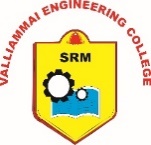 Disclosure Form Title of the invention/new technology		: Inventor(s)/Collaborator(s) filling the patent	:Name of the Inventor(s)			:Designation					:Office address					:Mobile Number				:E-mail ID					: Is the patent to be filled for a process/product	: General area of patent				: Name of the process/product invented/developed	: Description of the invention				: If patent is a collaboration work, give details	: Any other relevant points in support of patent	:  Signature of the Inventor(s)		Head of the Department                                 Head-R&D